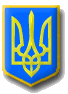 ЛИТОВЕЗЬКА    СІЛЬСЬКА РАДАВОЛОДИМИРСЬКОГО РАЙОНУ ВОЛИНСЬКОЇ  ОБЛАСТІСорок третя сесія восьмого скликанняР І Ш Е Н Н ЯВід   17 квітня  2024 року                     с. Литовеж                                    № 43/11Про встановлення пам’ятника   «Воїнам, які загинули від агресії Російської Федерації» у селі ЛитовежКеруючись Закону України «Про архітектурну діяльність», наказу Державного комітету України з будівництва та архітектури від 30.11.2004 №231/806 «Про затвердження Порядку спорудження (створення) пам'ятників і монументів», ст. 40 Закону України «Про місцеве самоврядування в Україні», Литовезька сільська рада ВИРІШИЛА:          1. Встановити пам’ятник   «Воїнам, які загинули від агресії Російської Федерації»  у селі Литовеж, вул. Володимира Якобчука, 11б..          2. Оприлюднити дане рішення  на офіційному сайті Литовезької сільської  ради.3. Контроль за виконанням цього рішення покласти на постійну комісію  питань освіти, фізичного виховання, культури, охорони здоров’я, соціальної політики, регламенту та депутатської етики.Сільський голова                                                                      Олена КАСЯНЧУК